DİZİ PUSULASISoruşturma onay yazısı. ……….….....20. Fezleke.tarihSoruşturmacı                                 CEZA SORUŞTURMASI DİZİ PUSULASIDoküman NoFR-CEZA SORUŞTURMASI DİZİ PUSULASIİlk Yayın TarihiCEZA SORUŞTURMASI DİZİ PUSULASIRevizyon Tarihi-CEZA SORUŞTURMASI DİZİ PUSULASIRevizyon No0CEZA SORUŞTURMASI DİZİ PUSULASISayfa No1 / 1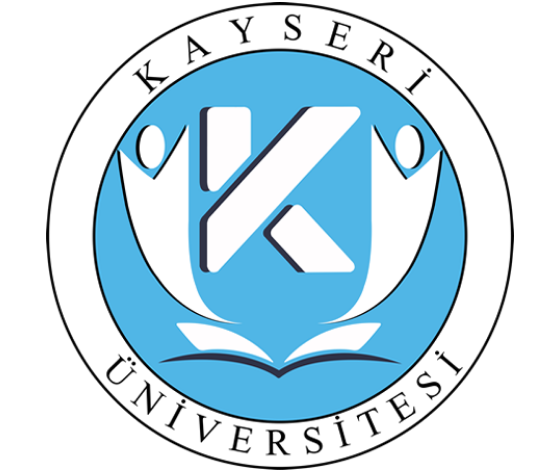 